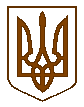 УКРАЇНАБілокриницька   сільська   радаРівненського   району    Рівненської    областіВ И К О Н А В Ч И Й       К О М І Т Е Т ПРОЕКТ    РІШЕННЯ 29  листопада  2019 року                                                                               №                                                                    Звіт члена виконавчого комітетуБілокриницької  сільської  ради  В. Вельгун  про виконання функціональних обов’язківЗаслухавши та обговоривши інформацію члена виконавчого комітету                 В. Вельгун про виконання функціональних обов’язків та з метою виконання річного плану роботи та плану роботи виконавчого комітету на ІV квартал 2019 року, керуючись Законом України «Про місцеве самоврядування в Україні», виконавчий комітет Білокриницької сільської радиВ И Р І Ш И В :Звіт члена  виконкому Білокриницької сільської ради про виконання функціональних обов’язків В. Вельгун  взяти до уваги.Члену виконавчого комітету сприяти додержанню вимог чинного законодавства та продовжити роботу у освіти.Контроль за виконанням даного рішення покласти на секретаря ради І.Захожу.Сільський голова   		                                               Тетяна ГОНЧАРУК